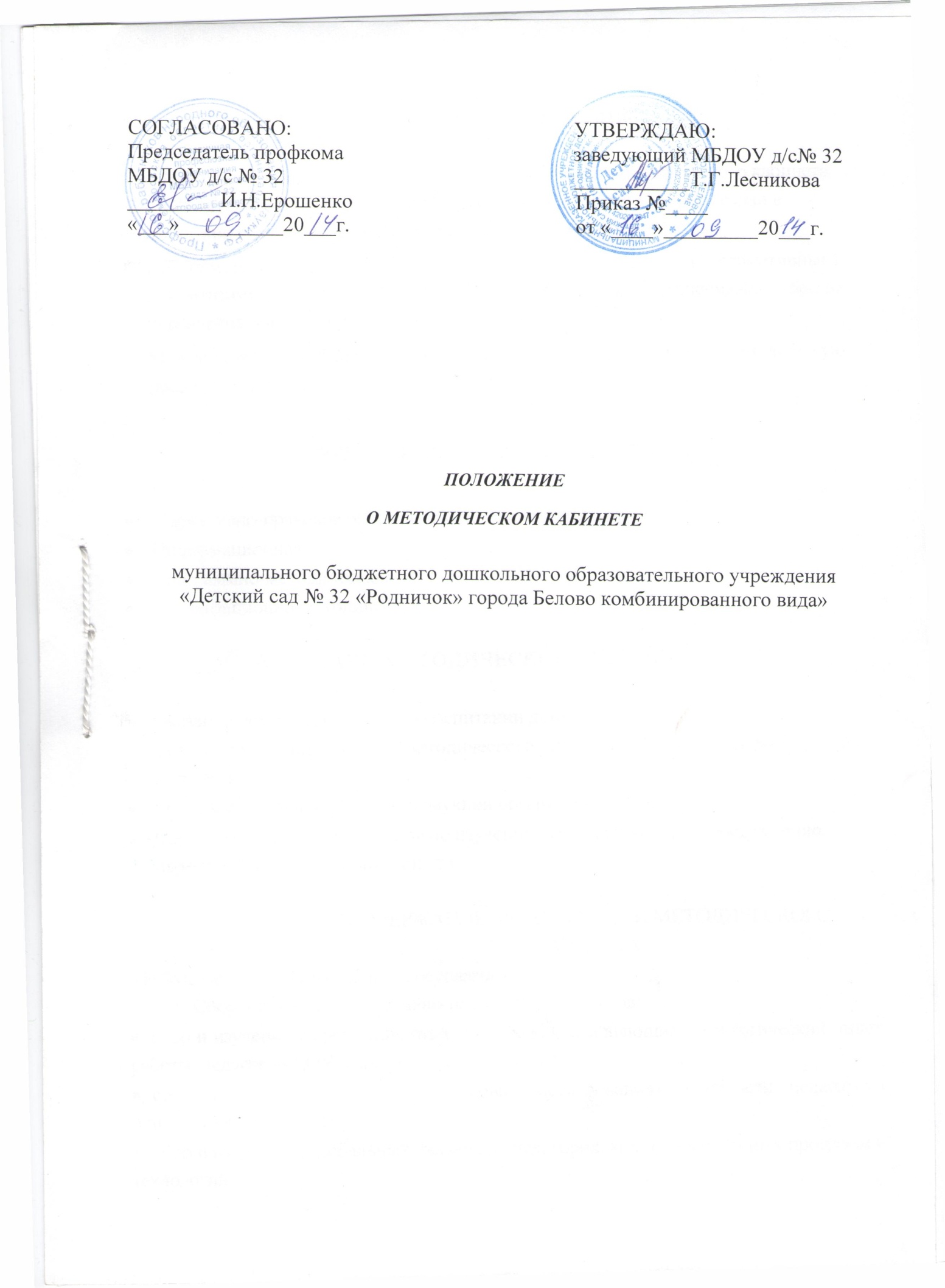 1.	ОБЩИЕ ПОЛОЖЕНИЯНастоящее положение регламентирует деятельность методического кабинета МБДОУ №_32. Методический кабинет создан в соответствии с Уставом ДОУ, Положением о ДОУ, видом ДОУ.Работа методического кабинета осуществляется в соответствии с нормативными
документами, постановлениями, распоряжениями, решениями органа управления
образования, настоящим Положением.Методический кабинет обеспечивает информационную, методическую поддержку
деятельности педагогов и родителей ДОУ.2.	ФУНКЦИИ МЕТОДИЧЕСКОГО КАБИНЕТА.Нормативно-правовое обеспечение педагогического процесса.Информационная.Программно-методическая.Организационно-методическая.ЗАДАЧИ МЕТОДИЧЕСКОГО КАБИНЕТА.Оказание помощи родителям в воспитании детей;Создание условий для роста методического уровня педагогического мастерства педагогов;Оказание помощи педагогам в научной организации труда;Сбор и размещение материалов по изучению, обобщению и распространению передового педагогического опыта.СОДЕРЖАНИЕ ДЕЯТЕЛЬНОСТИ МЕТОДИЧЕСКОГО КАБИНЕТА.На базе методического кабинета осуществляется:сбор и изучение нормативно-правовых документов:сбор и изучение информационных материалов, освещающих  педагогический  опыт     работы  педагогов ДОУ, города, региона, страны;сбор и изучение материалов о новых исследованиях в области педагогики, психологии, методик, валеологии;сбор и изучение федеральных, региональных, городских инновационных программ итехнологий;организация выставок литературы, аннотированных статей, книг, методических и дидактических пособий.Разработка:концепции ДОУ;разработка программы развития ДОУ;разработка локальных актов;планирование деятельности ДОУ, методического кабинета, проблемных и творческих групп;сбор материалов по проблемам, над которыми работает ДОУ;отбор программно-методического материала;подбор материалов по психолого-педагогическому обеспечению педагогического процесса.3. Диагностика профессионального мастерства педагогов ДОУ и результативности их работы: изучение эффективности работы ДОУ, результативности оказания методической помощи;организация повышения педагогического мастерства педагогов ДОУ;оказание методической помощи педагогам, родителям;
разработка методических и дидактических материалов;
систематизация литературы, методических и дидактических материалов.5. ФОРМЫ РАБОТЫ В МЕТОДИЧЕСКОМ КАБИНЕТЕ.Педагогический совет.Семинар (теоретический, практикум).Консультация.Конференция.Круглый стол.Творческие и проблемные группы.Деловая игра.Тренинг.Открытое учебное занятие.Конкурс, фестиваль.Выставка.Информационные бюллетени о новинках периодики и литературы и др.6.ОБОРУДОВАНИЕ И ОСНАЩЕНИЕ МЕТОДИЧЕСКОГО КАБИНЕТА.нормативно-правовая документация; программно-методические материалы; диагностические материалы;информационные материалы;годовые планы работы ДОУ с приложениями;библиотека: программно-методическая литература, периодическая печать, психолого-
педагогическая литература, познавательная литература, научная литература,
художественная литература для детского чтения;технические средства;аудио-видео-фоно-фильмо-диатеки;полная картотека всех имеющихся в методическом кабинете материалов с точнымуказанием их расположения при размещении в ином месте.7. ОРГАНИЗАЦИЯ ДЕЯТЕЛЬНОСТИ МЕТОДИЧЕСКОГО КАБИНЕТА.Деятельность методического кабинета организует старший воспитатель. Методический кабинет расположен в отдельном помещении.Режим работы методического кабинета определен Советом педагогов на основании Устава ДОУ,  Правил внутреннего трудового распорядка ДОУ 